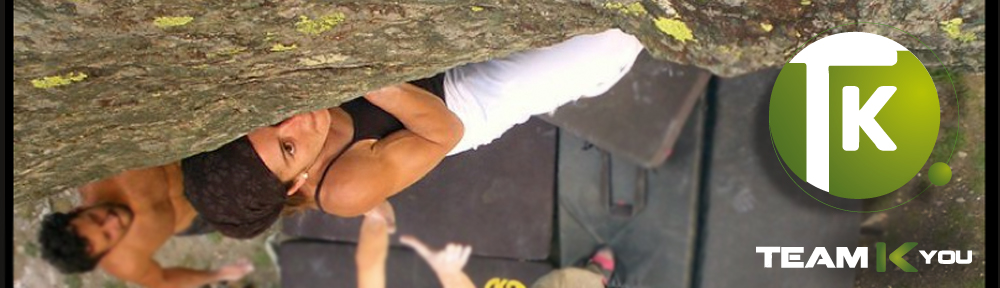 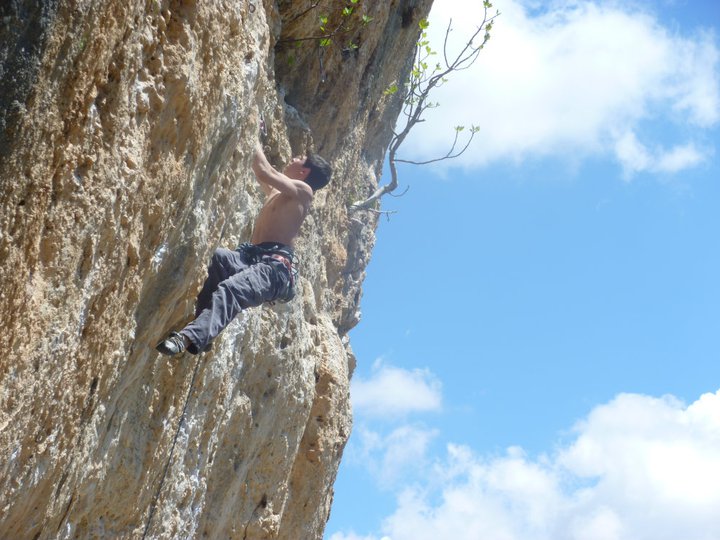 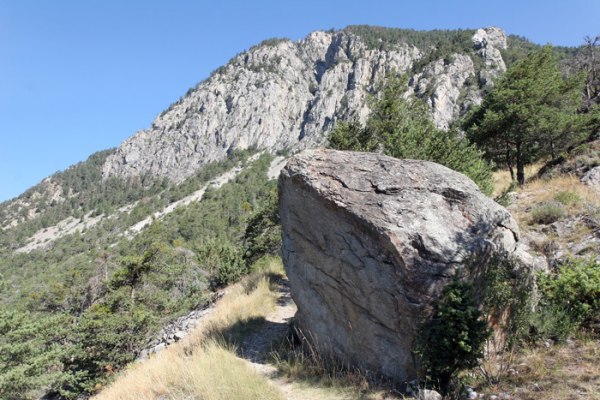 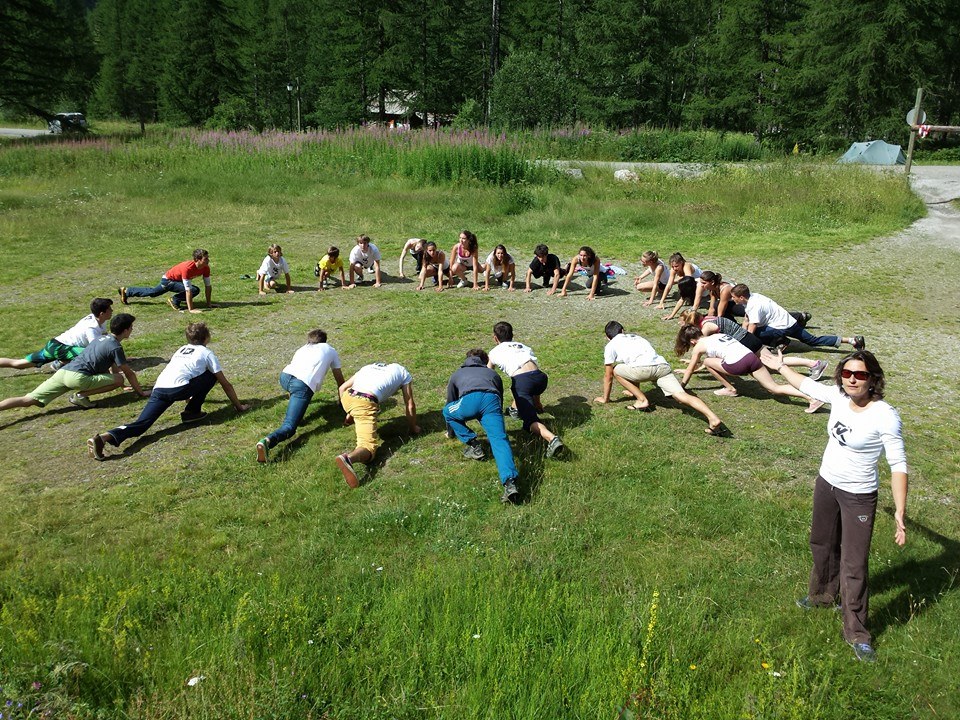 Du 16 au 21 Juillet 2015« STAGE PERF FALAISE BRIANCONNAIS » TK organise un stage sur la thématique « entraînement »Informations :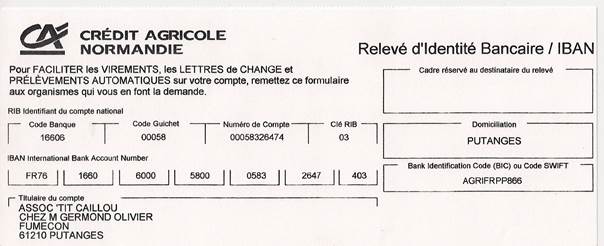 